สวพ. 05สัญญารับทุนอุดหนุนการวิจัยมหาวิทยาลัยสุโขทัยธรรมาธิราชโครงการประจำปีงบประมาณ พ.ศ. ............สัญญาเลขที่ …..../………….	หนังสือสัญญานี้ได้ทำขึ้น ณ มหาวิทยาลัยสุโขทัยธรรมาธิราช ตั้งอยู่ที่ 9/9 หมู่ 9 ตำบลบางพูด อำเภอ  ปากเกร็ด จังหวัดนนทบุรี เมื่อวันที่ ........ เดือน ................ พ.ศ. ......... ระหว่างมหาวิทยาลัยสุโขทัยธรรมาธิราช โดย ......................................... รักษาการแทนรองอธิการบดีฝ่ายทรัพยากรบุคคล วิจัย และบริหารทั่วไป 
ซึ่งต่อไปในสัญญานี้เรียกว่า “ผู้ให้ทุน” ฝ่ายหนึ่ง กับผู้ดำเนินการวิจัยโดย ................................. ตำแหน่ง ............................. ซึ่งต่อไปนี้ในสัญญาเรียกว่า “หัวหน้าโครงการวิจัย” อีกฝ่ายหนึ่ง ทั้งสองฝ่ายได้ตกลงทำสัญญาดังต่อไปนี้	ข้อ 1 ผู้ให้ทุนตกลงให้ทุนอุดหนุนการวิจัย เพื่อเป็นค่าใช้จ่ายในการดำเนินการวิจัยแก่หัวหน้าโครงการวิจัย ประเภททุน.................................................... ประจำปีงบประมาณ พ.ศ. ............ 	ชื่อโครงการ (ภาษาไทย) .................................................................................................................................	ชื่อโครงการ (ภาษาอังกฤษ) ...........................................................................................................................เป็นเงินจำนวน ………..………. บาท (…………................................................) โดยมีระยะเวลาดำเนินการวิจัย 1 ปี นับตั้งแต่วันที่ ........ เดือน ................ พ.ศ. ......... ถึงวันที่ ........ เดือน ................ พ.ศ. .........	ข้อ 2 ผู้ให้ทุนจะจ่ายทุนอุดหนุนการวิจัยให้หัวหน้าโครงการวิจัยตามประกาศมหาวิทยาลัยสุโขทัยธรรมาธิราช เรื่อง หลักเกณฑ์ขอรับทุนและวิธีการดำเนินการวิจัย พ.ศ. 2559 โดยรายละเอียดวิธีการรับทุนอุดหนุนการวิจัย ผู้ให้ทุนจะเป็นผู้กำหนดตามความเหมาะสม และสงวนสิทธิ์ที่จะเปลี่ยนแปลงได้ตามที่เห็นสมควร	ข้อ 3 หัวหน้าโครงการวิจัยยินยอมปฏิบัติตามกฎ ระเบียบ ข้อบังคับ คำสั่ง หรือมติใดๆ ของผู้ให้ทุนอันเกี่ยวกับทุนอุดหนุนการวิจัย ซึ่งมีอยู่ ณ วันทำสัญญานี้ และที่จะมีขึ้นต่อไป โดยให้ถือว่ากฎ ระเบียบ ข้อบังคับ คำสั่ง หรือมติดังกล่าวนั้น เป็นส่วนหนึ่งของข้อตกลงทำสัญญานี้	ข้อ 4 เอกสารแนบท้ายสัญญารับทุนอุดหนุนการวิจัยและข้อเสนอโครงการวิจัย ถือเป็นส่วนหนึ่งของสัญญารับทุนอุดหนุนการวิจัยนี้	ข้อ 5 มหาวิทยาลัยจะจ่ายค่าตอบแทนนักวิจัย เมื่อหัวหน้าโครงการวิจัยส่งรายงานการวิจัยฉบับสมบูรณ์ที่ได้รับการรับรองแล้ว จำนวน 5 เล่ม พร้อมแผ่นซีดีงานวิจัย จำนวน 2 ชุด รวมถึงบทความวิจัยที่มีหนังสือรับรองการตีพิมพ์ และหลักฐานการนำนวัตกรรมไปใช้ประโยชน์	ข้อ 6 โครงการที่จัดซื้อครุภัณฑ์ เมื่อเสร็จสิ้นการวิจัยหัวหน้าโครงการวิจัยจะต้องส่งมอบครุภัณฑ์ตามระเบียบเกี่ยวกับการพัสดุข้อ 7 การไม่ปฏิบัติตามสัญญา หากหัวหน้าโครงการวิจัยไม่ปฏิบัติตามสัญญาโดยไม่มีเหตุผลอันสมควร หรือมีเหตุผลอันควรเชื่อว่าการวิจัยมิอาจดำเนินการต่อไปให้เสร็จสิ้นภายในระยะเวลาที่กำหนดได้ มหาวิทยาลัยมีสิทธิ์บอกเลิกสัญญาและยุติโครงการวิจัยได้ข้อ 8 ในกรณีที่มีเหตุผลความจำเป็นอย่างยิ่ง แม้หัวหน้าโครงการวิจัยจะมิได้กระทำผิดสัญญาที่ให้ไว้ ผู้ให้ทุนสงวนสิทธิ์ที่จะยกเลิกการให้ทุนแก่หัวหน้าโครงการวิจัยทั้งหมดหรือบางส่วนตามความเหมาะสม ทั้งนี้ไม่กระทบกระเทือนถึงสิทธิใดๆ ที่หัวหน้าโครงการวิจัยได้รับไปแล้วก่อนเวลาที่ผู้ให้ทุนจะยกเลิกการให้ทุนข้อ 9 การคืนทุนอุดหนุนการวิจัยหลังทำสัญญารับทุนอุดหนุนการวิจัย เมื่อมหาวิทยาลัยบอกเลิกสัญญาและยุติโครงการวิจัย ให้หัวหน้าโครงการวิจัย และหรือผู้ร่วมโครงการวิจัยคืนทุนอุดหนุนการวิจัย ตามมติที่ประชุมคณะกรรมการวิจัย ภายใน 30 วันทำการ นับตั้งแต่วันที่ได้รับแจ้งอย่างเป็นทางการจากผู้ให้ทุน หากหัวหน้าโครงการวิจัยไม่คืนทุนอุดหนุนการวิจัยภายในระยะเวลาดังกล่าว หัวหน้าโครงการวิจัยยินยอมให้ผู้ให้ทุนหักเงินเดือนข้อ 10 การระงับสิทธิ์การขอทุนอุดหนุนการวิจัยครั้งต่อไป นักวิจัยที่ยุติโครงการวิจัยหลังทำสัญญารับทุนอุดหนุนการวิจัยตามประกาศมหาวิทยาลัยสุโขทัยธรรมาธิราช เรื่อง หลักเกณฑ์ขอรับทุนและวิธีดำเนินการวิจัย พ.ศ. 2559 ข้อ 9 (2) การยุติโครงการวิจัยหลังทำสัญญารับทุนอุดหนุนการวิจัย และข้อ 12 (3) การระงับสิทธิ์การขอรับทุนอุดหนุนการวิจัยครั้งต่อไป นักวิจัยไม่สามารถยื่นข้อเสนอโครงการวิจัยเป็นเวลา 1 ปี	ข้อ 11 ลิขสิทธิ์ผลงานวิจัยให้เป็นไปตามประกาศของมหาวิทยาลัย ข้อ 12 การจดทะเบียนทรัพย์สินทางปัญญาของผลงานวิจัยให้เป็นไปตามประกาศของมหาวิทยาลัย	สัญญานี้ได้ทำขึ้นสามฉบับมีข้อความตรงกันผู้ให้ทุนถือไว้หนึ่งฉบับ กองคลังถือไว้หนึ่งฉบับ และหัวหน้าโครงการวิจัยถือไว้หนึ่งฉบับ ทั้งสองฝ่ายได้อ่านและเข้าใจข้อความในสัญญานี้โดยถูกต้องตรงกัน จึงได้ลงลายมือชื่อไว้เป็นหลักฐาน(ลงชื่อ)		               	 			ผู้ให้ทุน(                                                 )รักษาการแทนรองอธิการบดีฝ่ายทรัพยากรบุคคล วิจัย และบริหารทั่วไป(ลงชื่อ)		               	 			หัวหน้าโครงการวิจัย(                                                 )(ลงชื่อ)							พยาน(                                                 )(ลงชื่อ)							พยาน(                                                 )เอกสารแนบท้ายสัญญารับทุนอุดหนุนการวิจัยสัญญาเลขที่ …..../…………. 	โครงการวิจัยนี้มีระยะเวลาดำเนินการวิจัย 1 ปี นับตั้งแต่วันที่ ........ เดือน ................ พ.ศ. ......... ถึงวันที่ ........ เดือน ................ พ.ศ. ......... มีรายละเอียดการขอรับทุนอุดหนุนการวิจัย ดังนี้1. หัวหน้าโครงการวิจัยจะขอรับเงินค่าใช้จ่ายในการดำเนินการวิจัย ............... บาท (..........................) โดยมีกำหนดระยะเวลาการรับทุนอุดหนุนการวิจัย เป็น 3 งวด ดังนี้		งวดที่ 1 วันที่      เดือน           พ.ศ.           (คิดเป็นเงินร้อยละ 50 ของทุนอุดหนุนการวิจัย) เป็นเงิน             บาท (                                               ) หัวหน้าโครงการวิจัยจะได้รับเมื่อทำสัญญารับทุนอุดหนุนการวิจัยกับมหาวิทยาลัยแล้ว		งวดที่ 2 วันที่      เดือน           พ.ศ.          (คิดเป็นเงินร้อยละ 25 ของทุนอุดหนุนการวิจัย) เป็นเงิน             บาท (                                              ) หัวหน้าโครงการวิจัยจะได้รับเมื่อส่งแบบรายงานความก้าวหน้าการวิจัยพร้อมผลการดำเนินงานที่ครบถ้วนตามสัญญารับทุนอุดหนุนการวิจัยและแผนส่งมอบชิ้นงานประกอบการรายงานความก้าวหน้าในการวิจัยครั้งที่ 1 ในข้อเสนอโครงการวิจัย พร้อมแนบหลักฐานประกอบ ดังนี้     			1) บทที่ 1 บทนำ ประกอบด้วย ความเป็นมาและความสำคัญของปัญหา วัตถุประสงค์การวิจัย ขอบเขตการวิจัย กรอบแนวคิดการวิจัย สมมติฐานการวิจัย (ถ้ามี) นิยามศัพท์/นิยามศัพท์เชิงปฏิบัติการ ประโยชน์ที่คาดว่าจะได้รับ และข้อจำกัดการวิจัย (ถ้ามี)    	2) บทที่ 2 เอกสารและงานวิจัยที่เกี่ยวข้อง ประกอบด้วยวรรณกรรมที่เกี่ยวข้อง รายงานการวิจัยที่เกี่ยวข้อง สรุปกรอบแนวคิดการวิจัย     	3) บทที่ 3 วิธีดำเนินการวิจัย ประกอบด้วย รูปแบบการวิจัย ประชากร กลุ่มตัวอย่าง/ผู้ให้ข้อมูล วิธีการสุ่มตัวอย่าง/เกณฑ์ในการเลือกผู้ให้ข้อมูล เครื่องมือการวิจัย/การออกแบบการทดลอง การเก็บรวบรวมข้อมูล การวิเคราะห์ข้อมูล 	4) บทที่ 4 ผลการวิเคราะห์ข้อมูล ประกอบด้วย ผลการวิเคราะห์ข้อมูลเชิงปริมาณและคุณภาพ พร้อมต้นแบบนวัตกรรม (ตอบวัตถุประสงค์การวิจัยอย่างน้อยกึ่งหนึ่งของจำนวนวัตถุประสงค์ที่ระบุในสัญญา) หมายเหตุ : นำรายละเอียดจากแผนส่งมอบชิ้นงานในข้อเสนอโครงการวิจัยฉบับแนบท้ายสัญญามาระบุงวดที่ 3 วันที่      เดือน           พ.ศ.           (คิดเป็นเงินร้อยละ 25 ของทุนอุดหนุนการวิจัย) เป็นเงิน             บาท (                                               ) หัวหน้าโครงการวิจัยจะได้รับเมื่อส่งรายงานการวิจัยตามสัญญารับทุนอุดหนุนการวิจัย และแนบหลักฐานประกอบคือ (ร่าง) รายงานการวิจัยฉบับสมบูรณ์ จำนวน 6 เล่ม และชิ้นงานนวัตกรรมพร้อมคู่มือการใช้นวัตกรรมที่ระบุในข้อเสนอโครงการ2. หัวหน้าโครงการวิจัยจะได้รับค่าตอบแทนนักวิจัยเมื่อดำเนินการตามเงื่อนไขที่กำหนดไว้ในประกาศมหาวิทยาลัยสุโขทัยธรรมาธิราช เรื่อง หลักเกณฑ์ขอรับทุนและวิธีการดำเนินการวิจัย พ.ศ. 2559 และส่งรายงานการวิจัยฉบับสมบูรณ์ที่ได้รับการรับรองแล้ว จำนวน 5 เล่ม พร้อมแผ่นซีดีงานวิจัย จำนวน 2 ชุด รวมถึงบทความวิจัยที่มีหนังสือรับรองการตีพิมพ์ และหลักฐานการนำนวัตกรรมไปใช้ประโยชน์ ทั้งนี้ โครงการวิจัยที่มีความจำเป็นต้องจัดซื้อครุภัณฑ์ หัวหน้าโครงการวิจัยจะต้องส่งมอบครุภัณฑ์ให้สถาบันวิจัยและพัฒนาภายใน 1 เดือน หลังจากส่งรายงานการวิจัยฉบับสมบูรณ์แล้ว(ลงชื่อ)		               	 			ผู้ให้ทุน(                                                  )รักษาการแทนรองอธิการบดีฝ่ายทรัพยากรบุคคล วิจัย และบริหารทั่วไปวันที่          เดือน                พ.ศ.         3(ลงชื่อ)		               	 			หัวหน้าโครงการวิจัย(                                                  )วันที่          เดือน                พ.ศ.         3หนังสือมอบอำนาจเขียนที่ มหาวิทยาลัยสุโขทัยธรรมาธิราช	           วันที่          เดือน                 พ.ศ.         3	โดยหนังสือฉบับนี้ ข้าพเจ้า	1.                                     อายุ        ปี ตำแหน่ง                 สังกัด                              ที่อยู่ บ้านเลขที่          ถนน             ตำบล             อำเภอ              จังหวัด            รหัสไปรษณีย์            02.                                     อายุ        ปี ตำแหน่ง                 สังกัด                              ที่อยู่ บ้านเลขที่          ถนน             ตำบล             อำเภอ              จังหวัด            รหัสไปรษณีย์            03.                                     อายุ        ปี ตำแหน่ง                 สังกัด                              ที่อยู่ บ้านเลขที่          ถนน             ตำบล             อำเภอ              จังหวัด            รหัสไปรษณีย์            0	โดยเป็นผู้ร่วมดำเนินการวิจัยในโครงการวิจัย เรื่อง “                                                                     ” ได้รับทุนอุดหนุน                            ประจำปีงบประมาณ พ.ศ.         ขอมอบอำนาจให้                       ซึ่งเป็นหัวหน้าโครงการเป็นตัวแทนของข้าพเจ้าในการลงนามในสัญญารับทุนอุดหนุนการวิจัย ในการดำเนินการวิจัยเรื่องดังกล่าวกับมหาวิทยาลัยสุโขทัยธรรมาธิราช ตลอดจนให้มีอำนาจในการรับทุนอุดหนุนการวิจัยตามสัญญาดังกล่าวแทนข้าพเจ้าจนเสร็จการการใดที่                                         ผู้รับมอบอำนาจได้กระทำไปตามหนังสือมอบอำนาจฉบับนี้ ให้มีผลผูกพันข้าพเจ้าเสมือนกับข้าพเจ้าได้กระทำด้วยตนเอง	เพื่อเป็นหลักฐานจึงได้ลงลายมือชื่อต่อหน้าพยานไว้เป็นสำคัญ(ลงชื่อ)		               	 			ผู้มอบอำนาจ(                                                  )(ลงชื่อ)		               	 			ผู้รับมอบอำนาจ(                                                  )(ลงชื่อ)							พยาน(                                                  )(ลงชื่อ)							พยาน(                                                  )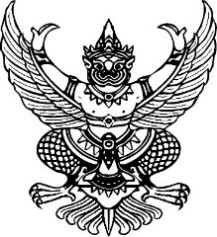 ประกาศมหาวิทยาลัยสุโขทัยธรรมาธิราชเรื่อง โครงการวิจัยที่ได้รับทุนอุดหนุนการวิจัยประจำปีงบประมาณ พ.ศ. .............________________________________	อาศัยอำนาจตามความในข้อ 7 (7) แห่งระเบียบมหาวิทยาลัยสุโขทัยธรรมาธิราช ว่าด้วย การบริหารงานวิจัย พ.ศ. 2559 และข้อ 1 และข้อ 2 ตามประกาศมหาวิทยาลัยสุโขทัยธรรมาธิราช เรื่อง หลักเกณฑ์การขอรับทุนและวิธีการดำเนินการวิจัย พ.ศ. 2559 จึงประกาศให้ทุนอุดหนุนการวิจัยการศึกษาทางไกล โดยใช้งบประมาณเงินรายได้ของมหาวิทยาลัย ดังนี้ชื่อโครงการ 	..................................................................(ภาษาไทย)...............................................................................................................................(ภาษาอังกฤษ)........................................................ คณะผู้วิจัย 	................................................................................	หัวหน้าโครงการวิจัย (หน่วยงาน)		................................................................................	ผู้ร่วมโครงการวิจัย (หน่วยงาน)		................................................................................	ผู้ร่วมโครงการวิจัย (หน่วยงาน)ระยะเวลาดำเนินการวิจัย ........ ปี ตั้งแต่วันที่ .............. เดือน ............................... พ.ศ. ...........				    ถึงวันที่ .............. เดือน ............................... พ.ศ. ...........ทุนอุดหนุนการวิจัย 	................... บาท (................................................................................)				ประกาศ ณ วันที่ .............. เดือน ............................... พ.ศ. ...........(                                                  )รักษาการแทนรองอธิการบดีที่กำกับดูแลสถาบันวิจัยและพัฒนาปฏิบัติราชการแทนอธิการบดีมหาวิทยาลัยสุโขทัยธรรมาธิราช